О выявлении правообладателя ранее учтенного объекта недвижимостиВ соответствии со статьей 69.1 Федерального закона от 13 июля 2015 года № 218-ФЗ «О государственной регистрации недвижимости», в результате проведения мероприятий по выявлению правообладателя ранее учтенных объектов недвижимости:1. Определить Говоркова Анатолия Ивановича, 16.02.1956 года рождения, место рождения село Ивано-Петровка Московского района Северо-Казахстанской области, паспорт гражданина Российской Федерации серия 53 09 № 953477, выдан ТП УФМС России по Оренбургской области в Курманаевском районе, дата выдачи 23.12.2010 года, код подразделения 560-036, СНИЛС 072-235-146 33, зарегистрированного по месту жительства: Оренбургская область, Курманаевский район, село Савельевка, улица Заречная, дом № 10, в качестве правообладателя в отношении земельного участка с кадастровым номером 56:16:1202001:30, расположенного по адресу: обл. Оренбургская, р-н Курманаевский, с. Савельевка, улица Заречная, дом № 10, владеющего данным земельным участком.2.	Говорков Анатолий Иванович выявлен в качестве правообладателя на указанный в пункте 1 настоящего постановления земельный участок на основании выписки из похозяйственной книги № 13, от 1997- 2001, лицевой счет № 23.3. Делопроизводителю администрации муниципального образования Лабазинский сельсовет Курманаевского района Оренбургской области осуществить действия по передаче необходимых изменений в сведения Единого государственного реестра недвижимости.	4. Контроль за выполнением данного постановления оставляю за собой.5. Постановление вступает в силу после официального опубликования в газете «Лабазинский вестник» и подлежит размещению на официальном сайте муниципального образования Лабазинский сельсовет Курманаевского района Оренбургской области.Глава муниципального образования                                          В.А.ГражданкинРазослано: в дело, администрации района, прокурору районаВЫПИСКА
из похозяйственной книги о наличии у гражданина права
на земельный участокНастоящая выписка из похозяйственной книги подтверждает, что гражданину:
Говоркову Анатолию Ивановичу(фамилия, имя, отчество полностью)место рождения село Ивано-Петровка Московского района Северо-Казахстанской областидокумент, удостоверяющий личность,  паспорт гражданина Российской Федерации(вид документа, удостоверяющего личность)ТП УФМС России по Оренбургской области в Курманаевском районе,(наименование органа, выдавшего документ, удостоверяющий личность)проживающему по адресу: 461081. Оренбургская область, Курманаевский район, село Савельевка, улица Заречная, дом № 10(адрес постоянного места жительства или преимущественного пребывания)принадлежит на праве собственности(вид права, на котором гражданину принадлежит земельный участок)земельный участок, предоставленный для ведения личного подсобного хозяйства,
расположенный по адресу 461081. Оренбургская область, Курманаевский район, село Савельевка, улица Заречная, дом № 10яназначение земельного участка земли населенных пунктов		,(указывается категория земель – земли поселений (для приусадебного участка) или земли сельскохозяйственного назначения(для полевого участка))о чем в похозяйственной книге  № 13, стр.49 на 01.01.1997-2001г.г лицевой счет № 23(реквизиты похозяйственной книги: номер, дата началаадминистрация муниципального образованияи окончания ведения книги, наименование органа, осуществлявшего ведение похозяйственной книги)(реквизиты документа, на основании которого в похозяйственную книгу внесена запись о наличии у гражданина права на земельный участок (указывается при наличии сведений в похозяйственной книге))Глава муниципального образования                                                                 В.А.Гражданкин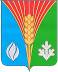 АдминистрацияМуниципального образованияЛабазинский сельсоветКурманаевского районаОренбургской областиПОСТАНОВЛЕНИЕ13.12.2023 № 166-пАдминистрацияМуниципального образованияЛабазинский сельсоветКурманаевского районаОренбургской областиул.Ленина, д.61.с.Лабазы461081 тел.: 3-31-3513.12.2023 № 773дата рождения “16”февраля1956 г.,53 09 953477выдан “23”декабряг.2010(серия, номер)общей площадью940,0 кв.м, кадастровый номер56:16:1202001:30,“01”января 1997 г. сделана запись на основанииПодворного обхода